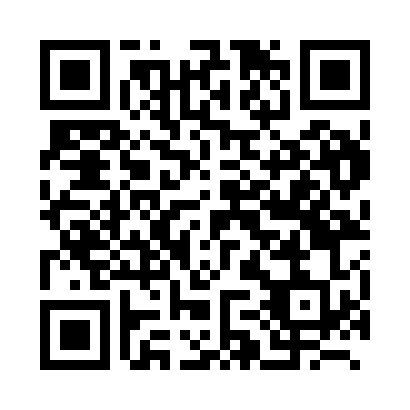 Prayer times for Bebange, BelgiumMon 1 Apr 2024 - Tue 30 Apr 2024High Latitude Method: Angle Based RulePrayer Calculation Method: Muslim World LeagueAsar Calculation Method: ShafiPrayer times provided by https://www.salahtimes.comDateDayFajrSunriseDhuhrAsrMaghribIsha1Mon5:207:131:415:148:099:552Tue5:187:111:405:158:119:573Wed5:157:091:405:168:129:594Thu5:127:071:405:178:1410:015Fri5:107:051:395:188:1510:036Sat5:077:031:395:188:1710:057Sun5:047:001:395:198:1810:078Mon5:026:581:395:208:2010:099Tue4:596:561:385:218:2110:1110Wed4:566:541:385:218:2310:1411Thu4:536:521:385:228:2410:1612Fri4:516:501:385:238:2610:1813Sat4:486:481:375:238:2710:2014Sun4:456:461:375:248:2910:2215Mon4:426:441:375:258:3110:2416Tue4:406:421:375:268:3210:2717Wed4:376:401:365:268:3410:2918Thu4:346:381:365:278:3510:3119Fri4:316:361:365:288:3710:3420Sat4:286:341:365:288:3810:3621Sun4:256:321:355:298:4010:3822Mon4:226:301:355:298:4110:4123Tue4:206:281:355:308:4310:4324Wed4:176:261:355:318:4410:4525Thu4:146:241:355:318:4610:4826Fri4:116:231:355:328:4710:5027Sat4:086:211:345:338:4910:5328Sun4:056:191:345:338:5010:5529Mon4:026:171:345:348:5210:5830Tue3:596:151:345:348:5411:01